                                                                                                                              ПроектУКРАЇНАКАЛУСЬКА МІСЬКА РАДАВИКОНАВЧИЙ КОМІТЕТРІШЕННЯПро демонтаж малої архітектурної форми в м.КалушіКеруючись законами України «Про місцеве самоврядування в Україні», «Про благоустрій населених пунктів», рішенням виконавчого комітету Калуської міської ради від 22.02.2017 №47 «Про затвердження Порядку демонтажу малих архітектурних форм на території міста Калуша», беручи до уваги лист начальника управління з питань надзвичайних ситуацій Івана Дембича, виконавчий комітет міської ради ВИРІШИВ:	1.	Затвердити перелік малих архітектурних форм, які підлягають демонтажу та встановлені на земельних ділянках без документів, що посвідчують право користування земельними ділянками або дозвільних документів на їх встановлення згідно з додатком.	2.	Власнику малої архітектурної форми в термін 15 робочих днів з дня публікації у засобах масової інформації та на сайті міської ради цього рішення здійснити демонтаж малої архітектурної форми.	3.	У разі невиконання власником малої архітектурної форми пункту 2 цього рішення комісії з демонтажу малих архітектурних форм на території Калуської міської ради організувати проведення робіт з демонтажу незаконно встановлених малих архітектурних форм згідно з додатком.	4.	Контроль за виконанням цього рішення покласти на заступника міського голови Наталію Кінаш.Міський голова								Андрій Найда                                                                                                 Додаток             до рішення виконавчого комітету       міської ради                                                          _____________________                                                                           Перелік малих архітектурних форм,які підлягають демонтажу та встановлені на земельних ділянках без документів, що посвідчують право користування земельними ділянками або дозвільних документів на їх встановленняЗаступник міського голови 							Надія Гуш№ п/пМісце розташування МАФ (адреса)Власник МАФОрієнтовний розмір МАФПримітка1вул.Пушкіна,13не встановлено-гараж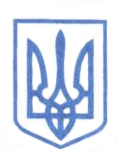 